MøtereferatStyremøte 03.04.19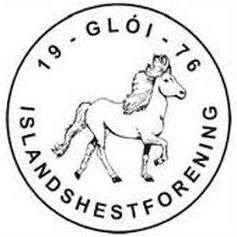 Dato: 03.04.19Møteleder: AuroraSted: Hos AnjaReferent: IngridTilstede: Aurora, Nina, Ellen, Pernille, Anja, IngridSendes til: alle i styretForfall: Rannveig, GurliPostes på hjemmesiden.Sak nr.TekstAnsvar1Årsmøtet      -          Les: https://nihf.no/innholdsrikt-arsmote/2KursPlanlagte kurs fremover: Ingeborg  - Hegra fra 2020 Thomas -  TrondheimEyjo - Innherred 3 ØkonomiBytte av regnskapsprogram i og med at vi ikke har PC som kan ha CD99 kr pr måned, enkleste versjon. Visma e-acounting, digitalt. Knyttet opp mot banken, det vil si at alle innskudd og utskudd går rett inn i regnskapet. Skrive ut, faktura, kobling til altinn, gratis support, ingen installasjon og oppdatering. Det er nettbasert. Automatisk backup. Det er en nettleser.    94 medlemmer pr dags datoAlle arrangement i år har gått med overskudd 4Aktivitet 1 mai tur, signe har ansvaret, sendt inn påmelding til sporti Rekrutt leir: ridetime en dag og tur den andre dagenSøkt støtte fra - Opp av sofaen støtte: til herreaften Søkt om støtte til aktivitetsmidler fra trønderkraft og Trondheim kommuneKomiteen ønsker salgsvisning i høst til Tore, anlegget er tilgjengeligUnghestskue(dato på terminliste 19. oktober, hos Leif Karsten, Meråker) styret hjelper til. Åpen dømming.NIHF sponser 2000kr til unghetskueBudsjett rekrutt helgBjørn Kjersem helg - Hos Ingjald eller Tore5SportKasse med premier fra rytterkretsen, sammenlagt vinnerneGloi premier, til klassevinnerneAgriadekken  Kiosk på km, under kontrollDommere 3 dommere okAurora stevnelederMaren, Anja og Nina sekretariatMaren innsjekkParkeringsvakt: Tore? HengerparkeringAnlegget er åpnet fra fredag, som betyr at alt må være klart på fredagVandrepokal til høyeste karakter fra uttakning